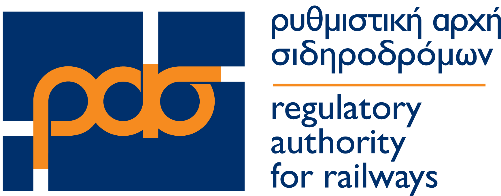 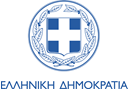 ΚΕΕΔΕΛΤΙΟ ΕΞΕΤΑΖΟΜΕΝΟΥΕίδος Εξέτασης Ο Πρόεδρος της ΚΕΕΟΠΙΣΘΙΑ ΟΨΗ ΔΕΛΤΙΟ ΕΞΕΤΑΖΟΜΕΝΟΥΑποτελεί αποδεικτικό στοιχείο της υποψηφιότητας για την συμμετοχή στις εξετάσεις Άδειας Μηχανοδηγού. Χωρίς αυτό δεν γίνεται δεκτός στις ανωτέρω εξετάσεις.Σε περίπτωση που χαθεί ή καταστραφεί ο εξεταζόμενος μπορεί να ζητήσει εγκαίρως την έκδοση νέου δελτίου από τη ΡΑΣ που το εξέδωσε αφού πρώτα υποβάλλει υπεύθυνη δήλωση για το πώς καταστράφηκε ή χάθηκε. Αριθμός πρωτοκόλλου Αίτησης:Ημερομηνία:ΣΤΟΙΧΕΙΑ ΕΞΕΤΑΖΟΜΕΝΟΥΟΝΟΜΑ :ΕΠΩΝΥΜΟ:ΠΑΤΡΩΝΥΜΟ:Δ/ΝΣΗ ΚΑΤΟΙΚΙΑΣ:ΤΗΛΕΦΩΝΑ / ΣΤΑΘΕΡΟ:ΚΙΝΗΤΟ :Email:ΑΡΙΘΜΟΣ ΑΔΤ / ΔΙΑΒΑΤΗΡΙΟΥ:α)	Θεωρητική Εξέταση Ημερομηνία εξέτασης :20.07.2023Ώρα εξέτασης:10:00Τόπος εξέτασης:ΑΘΗΝΑ ΚΕΚ ΟΣΕβ)	Πρακτική  Εξέταση Ημερομηνία εξέτασης :21.07.2023Ώρα εξέτασης:Τόπος Εξέτασης:Διαδρομές μεταξύ των Σ.Σ. Αθηνών – ……